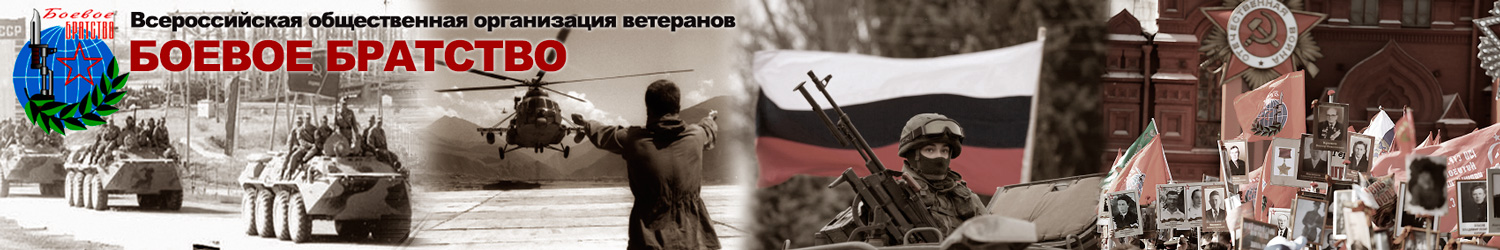 БУРЯТСКОЕ РЕСПУБЛИКАНСКОЕ ОТДЕЛЕНИЕ ВСЕРОССИЙСКОЙ ОБЩЕСТВЕННОЙ ОРГАНИЗАЦИИ ВЕТЕРАНОВ "БОЕВОЕ БРАТСТВО"670000, БУРЯТИЯ, г. УЛАН-УДЭ, ул. ГЕОЛОГИЧЕСКАЯ, д.22, э.п. bbratstvo03@mail.ru тел. 89024555501Р А С П О Р Я Ж Е Н И Е№ _16_                                                                                              «_12_» _мая_2021 г.«О проведении конкурса на лучшее эскизное решение проекта для создания «Мемориала памяти павшим бойцам и командирам 93-ей Восточно-Сибирской стрелковой дивизии при обороне города Москвы осенью-зимой 1941 года в ходе Великой Отечественной войны», приуроченного к 80-летию обороны г. Москвы осенью 2021 года».	В целях увековечения памяти уроженцев Республики Бурятия, Забайкальского края, Иркутской области и из других регионов России, воевавших в составе 93-ей Восточно-Сибирской стрелковой дивизии, сформированной в Забайкальском военном округе и направленную в действующую армию на Западный фронт в октябре 1941 года, провести конкурс на лучшее эскизное решение проекта для создания "Мемориала памяти павшим бойцам и командирам 93-ей Восточно-Сибирской стрелковой дивизии при обороне г. Москвы осенью-зимой 1941 года в ходе Великой Отечественной войны" – как площадки патриотического, военно-патриотического воспитания на примере беспримерного подвига бойцов и командиров 93-ей Восточно-Сибирской стрелковой дивизии и, в целом, всех воинов-земляков, сложивших свои головы на полях сражения Великой Отечественной войны:УТВЕРДИТЬ:Положение о проведении конкурса на лучшее эскизное решение для создания "Мемориала памяти павшим бойцам и командирам 93-ей Восточно-Сибирской стрелковой дивизии при обороне г. Москвы осенью-зимой 1941 года в ходе Великой Отечественной войны" (Приложение № 1).Состав конкурсной комиссии (Приложение № 2)Члену Исполнительного комитета БРО ВООВ «БОЕВОЕ БРАТСТВО», руководителю Рабочей группы по реализации проекта БРО ВООВ «БОЕВОЕ БРАТСТВО» по увековечению памяти павшим воинам 93-ей Восточно-Сибирской стрелковой дивизии при обороне г. Москвы осенью-зимой 1941 года в ходе Великой Отечественной войны (Бадмаев В.Г.) обеспечить организацию подготовки и проведения конкурса на лучший эскизный проект для создания "Мемориала памяти павшим бойцам и командирам 93-ей Восточно-Сибирской стрелковой дивизии при обороне   г. Москвы осенью-зимой 1941 года в ходе Великой Отечественной войны".Руководитель БРО ВООВ «БОЕВОЕ БРАТСТВО»                 подписано                 Ж-Ж.Н. Жанаев«_12_» __мая__2021 года.Приложение № 1к распоряжению БРО ВООВ «БОЕВОЕ БРАТСТВО»от «_12_»_мая_2021 г.  № 16ПОЛОЖЕНИЕ о проведении конкурса на лучшее эскизное решение для создания "Мемориала памяти павшим бойцам и командирам 93-ей Восточно-Сибирской стрелковой дивизии при обороне г. Москвы осенью-зимой 1941 года в ходе Великой Отечественной войны"(приуроченного к 80-летию обороны города Москвы осенью 2021 года)Цель конкурса.1.1. Конкурс проводится с целью выбора лучшего эскизного решения проекта мемориала, наиболее полно отражающего бессмертный подвиг павших бойцов и командиров 93-ей Восточно-Сибирской стрелковой дивизии при обороне              г. Москвы осенью-зимой 1941 года в ходе Великой Отечественной войны (далее - конкурс).1.2. Увековечить память и бессмертный подвиг павших бойцов и командиров 93-ей Восточно-Сибирской стрелковой дивизии при обороне г. Москвы осенью-зимой 1941 года в ходе Великой Отечественной войны путем создания Мемориала на территории Республики Бурятия2. Общие положения2.1. Настоящее Положение устанавливает порядок и условия проведения конкурса на лучшее эскизное решение проекта Мемориала (далее - Проект).2.2. Организацию и проведение конкурса осуществляет Бурятское республиканское отделение Всероссийской общественной организации ветеранов «БОЕВОЕ БРАТСТВО» (далее - Организатор). Справочные телефоны: _______________8-983-335-27-13, 8-924-554-24-48, 8-996-936-13-03____________2.3. Рассмотрение и оценку представленных Проектов осуществляет конкурсная комиссия (далее - Комиссия). Заседание комиссии считается правомочным, если на нем присутствует более 2/3 ее членов.3. Условия конкурса3.1. Конкурс является открытым, проводится в один этап.3.2. В конкурсе могут принять участие проектные организации, творческие коллективы и единоличные авторы: архитекторы, дизайнеры, художники и скульпторы, имеющие дипломы государственного образца по специальности: "архитектор", "дизайнер", "художник", "скульптор", студенты ВУЗов, обучающиеся по специальности: "архитектор", "дизайнер", "художник", "скульптор" (далее - Участник).3.3. Для участников конкурса на официальных периодических печатных изданиях СМИ, на официальных сайтах СМИ в информационно-телекоммуникационной сети Интернет. размещаются следующие исходные документы и материалы:- Распоряжение Бурятского республиканского отделения Всероссийской общественной организации ветеранов «БОЕВОЕ БРАТСТВО» о проведении конкурса на лучшее эскизное решение проекта для создания "Мемориала памяти павшим бойцам и командирам 93-ей Восточно-Сибирской стрелковой дивизии при обороне г. Москвы осенью-зимой 1941 года в ходе Великой Отечественной войны";- Положение о проведении конкурса на лучшее эскизное решение Мемориала;- Техническое задание на разработку эскизного решения проекта Мемориала.3.4. Для участия в конкурсе участники подают организатору заявку (согласно приложению N 1 к настоящему Положению) и Проект, выполненный в соответствии с требованиями раздела 5 настоящего Положения и приложения N 2 настоящего Положения.3.5. В заявке на участие в конкурсе участник проставляет индивидуальный шифр участника конкурса (далее - Девиз). Девиз может состоять из любых двух кириллических букв и трех арабских цифр, в прямоугольнике размером 20 x 120 мм. Пример девиза: КЕ073.3.6. Заявка на участие в конкурсе представляется участником в запечатанном конверте, на котором указываются наименование конкурса и девиз участника конкурса. При этом такой конверт не должен содержать информацию, позволяющую до его вскрытия идентифицировать участника конкурса. Конверты, не соответствующие данным требованиям, организатором конкурса не принимаются.3.7. Направляя заявку и Проект организатору, участники конкурса дают согласие:- на обработку персональных данных в соответствии с требованиями Федерального закона от 27.07.2006 N 152-ФЗ "О персональных данных";- на добровольную и безвозмездную передачу организатору в полном объеме исключительных прав на Проект в случае признания автора Проекта победителем конкурса согласно итоговому протоколу конкурса.3.8. Участники конкурса самостоятельно осуществляют все расходы, связанные с участием в конкурсе, в том числе расходы на оплату услуг связи и транспорта, а также все иные расходы, которые могут возникнуть у участника конкурса, если иное прямо не установлено настоящим Положением.3.9. В случае если по окончании срока приема заявок поступила только одна заявка, конкурс признается несостоявшимся. Информация о признании конкурса несостоявшимся публикуется в официальных периодических печатных изданиях СМИ, на официальных сайтах СМИ в информационно-телекоммуникационной сети Интернет.4. Сроки и порядок проведения конкурса4.1. Конкурс проводится с «_17_» _мая_ 2021 г. по «_10_» _сентября_ 2021 г.4.2. Объявление о начале конкурса и материалы, необходимые для разработки Проекта, размещаются организатором в срок не позднее «_19_»_мая_2021 г. на официальных периодических печатных изданиях СМИ, на официальных сайтах СМИ в информационно-телекоммуникационной сети Интернет.4.3. Прием заявок и Проектов осуществляется секретарем конкурсной комиссии (далее - секретарь) в период с «_01_» по «_10_» _сентября_ 2021 г. включительно с 14-00 до 17-00 по местному времени (кроме выходных, нерабочих праздничных дней) по адресу: г. Улан-Удэ, ул. ___уточнится дополнительно_______________. Регистрация заявки на участие в конкурсе проводится с занесением записи секретарем в Журнал регистрации. Один экземпляр описи с отметкой номера согласно журналу регистрации участников конкурса вручается участнику. Журнал регистрации Проектов ведет секретарь.4.4. По окончании срока, указанного в пункте 4.3 настоящего Положения, заявки, Проекты не принимаются. При приеме заявок, Проектов секретарь проверяет идентичность девиза участника конкурса, указанного на конверте с заявкой и на материалах Проекта, перечисленных в пункте 5.1 настоящего Положения.4.5. Рассмотрение и оценка Проектов конкурсной комиссией проводятся с 11 по 20 сентября 2021 г.Оценка Проектов осуществляется членами комиссии по каждому критерию по десятибалльной системе путем заполнения оценочных листов в соответствии с приложением N 3 к настоящему Положению.Секретарь суммирует баллы, выставленные каждому Проекту членами комиссии, и определяет итоговый балл каждого Проекта.Лучшим признается Проект, итоговый балл которого является наибольшим.4.6. Заседание комиссии проводится не позднее 21 сентября 2021 г.Результаты работы комиссии оформляются протоколом подсчета баллов, в котором указываются все Проекты, представленные на конкурс, с указанием индивидуального девиза участника конкурса, а также итоговый балл каждого Проекта в порядке убывания. Протокол подсчета баллов подписывается всеми присутствующими на заседании членами комиссии и утверждается председателем комиссии (в его отсутствие - заместителем председателя комиссии). Неотъемлемой частью протокола подсчета баллов являются листы оценки Проекта, заполненные каждым членом комиссии.Если Проекты набрали одинаковое количество баллов, решение принимается открытым голосованием комиссии. В случае равенства голосов решающим является голос председателя комиссии (в его отсутствие - заместителя председателя комиссии).4.7. Выставка конкурсных Проектов победителя и призеров конкурса будет проходить с 21 сентября по 08 октября 2021 года в выставочном зале Музея истории Бурятии имени М.Н. Хангалова (г. Улан-Удэ, ул. Профсоюзная, 29).4.8. Итоговое заседание комиссии для проведения торжественной церемонии вскрытия конвертов и объявление победителей и призеров конкурса – 08 октября 2021 г. (место и время торжественной церемонии будет определено дополнительно).Объявление комиссией победителя и призеров конкурса является окончательным и оформляется итоговым протоколом, подписываемым председателем конкурсной комиссии и секретарем, после процедуры вскрытия и объявления имен победителей и призеров конкурса.Итоговый протокол комиссии размещается на республиканских официальных периодических печатных изданиях СМИ, на официальных сайтах СМИ в информационно-телекоммуникационной сети Интернет.4.9. Итоговый протокол заседания комиссии (за исключением протокола о признании конкурса несостоявшимся) является основанием для присуждения и выплаты премии победителю конкурса и призерам конкурса.По итогам конкурса установлены следующие поощрения:- Первая премия – 200 000 руб.- Вторая премия – 120 000 руб.- Третья премия – 80 000 руб.- Специальная премия – 50 000 руб.4.10. Организатором победителю и призерам конкурса по почте направляется копия итогового протокола заседания комиссии в течение 7 рабочих дней с момента утверждения итогового протокола председателем комиссии.Для получения премии победитель и призеры конкурса представляют организатору копию паспорта, страхового свидетельства обязательного пенсионного страхования, свидетельства о постановке физического лица на учет в налоговом органе по месту жительства на территории Российской Федерации, а также реквизиты счета, открытого в кредитной организации, для перечисления денежных средств.4.11. Выплата премии осуществляется организатором путем перечисления денежных средств на счета победителя и призеров конкурса в течение 30 рабочих дней с момента представления документов, указанных в пункте 4.10 настоящего Положения.Проект победителя конкурса возврату не подлежит и может использоваться организатором в своей деятельности в соответствии с законодательством.4.12. Участники конкурса, не вошедшие в число призеров, обязаны в течение 5 (пяти) дней с момента объявления итогов конкурса забрать свой Проект. По окончании указанного срока организатор не несет ответственность за сохранность невостребованных Проектов.5. Состав проектной документации5.1. На конкурс предоставляются Проекты в следующем составе:- скульптурная модель памятника, выполненная в мягком материале, высотой не более 75 см;- альбом формата А3 (2 экземпляра);- планшет размером 140 x 100 см;- электронная версия Проекта.5.2. Проекты представляются под девизами, которые указываются в нижнем правом углу материалов Проекта, представляемых на конкурс.Приложение N 1к Положению о проведенииконкурса на лучшее эскизноерешение проекта МемориалаДевиз - индивидуальный авторский шифрЗАЯВКА НА УЧАСТИЕ В КОНКУРСЕна лучшее эскизное решение проекта для создания «Мемориала памяти павшим бойцам и командирам 93-ей Восточно-Сибирской стрелковой дивизии при обороне города Москвы осенью-зимой 1941 года в ходе Великой Отечественной войны»(приуроченного к 80-летию обороны г. Москвы осенью 2021 года)Наименование должности руководителя организации ____________________________ инициалы, фамилия                                                                      (подпись)Заполненная заявка является подтверждением согласия автора на безвозмездную передачу организатору исключительных прав на Проект в соответствии со статьями 1234, 1285 Гражданского кодекса Российской Федерации в случае, если автор Проекта будет признан победителем конкурса согласно итоговому протоколу конкурса, и на обработку персональных данных в соответствии с требованиями Федерального закона от 27.07.2006 N 152-ФЗ "О персональных данных".Девиз - индивидуальный авторский шифрЗАЯВКА ФИЗИЧЕСКОГО ЛИЦА НА УЧАСТИЕ В КОНКУРСЕна лучшее эскизное решение проекта для создания «Мемориала памяти павшим бойцам и командирам 93-ей Восточно-Сибирской стрелковой дивизии при обороне города Москвы осенью-зимой 1941 года в ходе Великой Отечественной войны»(приуроченного к 80-летию обороны г. Москвы осенью 2021 года)Автор конкурсного проекта                   _____________________________________ инициалы, фамилия                                                               (подпись)Заполненная заявка является подтверждением согласия автора на безвозмездную передачу организатору исключительных прав на Проект в соответствии со статьями 1234, 1285 Гражданского кодекса Российской Федерации в случае, если автор Проект будет признан победителем конкурса согласно итоговому протоколу конкурса, и на обработку персональных данных в соответствии с требованиями Федерального закона от 27.07.2006 N 152-ФЗ "О персональных данных".Приложение N 2к Положению о проведенииконкурса на лучшее эскизноерешение проекта МемориалаТЕХНИЧЕСКОЕ ЗАДАНИЕ на разработку эскизного решения проекта для создания «Мемориала памяти павшим бойцам и командирам 93-ей Восточно-Сибирской стрелковой дивизии при обороне города Москвы осенью-зимой 1941 года в ходе Великой Отечественной войны» (приуроченного к 80-летию обороны г. Москвы осенью 2021 года)Приложение N 3к Положению о проведенииконкурса на лучшее эскизноерешение проекта МемориалаОЦЕНОЧНЫЙ ЛИСТ____________________________________________________________(девиз - индивидуальный авторский шифр)____________ ________________________________________________________      (дата)                       (подпись)                          (Ф.И.О. члена конкурсной комиссии)Приложение N 2к РаспоряжениюБРО ВООВ «БОЕВОЕ БРАТСТВО»от «_12_» _мая_ N _16_СОСТАВ КОНКУРСНОЙ КОМИССИИпо организации конкурса на лучшее эскизное решение проекта для создания «Мемориала памяти павшим бойцам и командирам 93-ей Восточно-Сибирской стрелковой дивизии при обороне города Москвы осенью-зимой 1941 года в ходе Великой Отечественной войны» (приуроченного к 80-летию обороны г. Москвы осенью 2021 года)1.Фамилия, имя, отчество, электронный адрес, контактный телефон работника организации претендента, ответственного за предоставление заявки2.Наименование организации (полное и краткое)3.Местонахождение организации, почтовый адрес, электронный адрес, адрес веб-сайта4.ИНН5.Фамилия, имя, отчество руководителя6.1.Фамилия, имя, отчество, электронный адрес, контактный телефон2.Сведения об образовании, уровне профессиональной квалификации (наименование подтверждающих документов, дата их получения)3.ИННN п/пПеречень требованийСодержание требований1.Общие требования к эскизному решению проекта Мемориала (далее - Проект Мемориала)1.1. Мемориал памяти павшим воинам 93 Восточно-Сибирской стрелковой дивизии при обороне города Москвы в самый тяжелый период в ходе Великой Отечественной войны для нашей страны и Красной Армии должен:1)	Символизировать связь времен и нашего народа между прошлым, настоящим и будущим.2)	Отображать визуальные и смысловые фрагменты беспримерного героизма героев-земляков, воинов-сибиряков при обороне Москвы. Одним из важных моментов – на Мемориале должны быть отражены элементы Нарского оборонительного рубежа, проходившего по реке Нара и названия населенных пунктов, находившихся на этом рубеже. Огромное количество потерь 93 дивизия понесла именно при освобождении этих населенных пунктов и удержании обороны на участке фронта, закрепленном за 93 дивизией.3)	При создании Мемориала предусмотреть возможность размещения частицы земли с мест боев и подвига героев-земляков, погибших при обороне г. Москвы.4)	Отобразить визуальные элементы из сцен проводов воинов-земляков на войну с узнаваемыми видами степей, гор, озера Байкала – как неотъемлемой части Малой Родины – Тоонто Нютаг, которую навсегда покидали воины, отправляясь на войну.5)	Предусмотреть основание Мемориала в белый цвет, как символизирующий снег в суровый осенне-зимний период 1941 года.6)	Отобразить связь Бурятии с городом Москвы через узнаваемые элементы Москвы.7)	Одной из задач проекта – это внесение предложения о возможности расположения Мемориала на любом участке, в случае выделения достаточного земельного участка под Мемориал. 1.Общие требования к эскизному решению проекта Мемориала (далее - Проект Мемориала)1.2. Проект должен включать объемно-пространственное решение Мемориала и постамента, а также планировочное и ландшафтное решение прилегающей территории на расстоянии до 4 м по периметру постамента памятника.1.Общие требования к эскизному решению проекта Мемориала (далее - Проект Мемориала)1.3. При создании Мемориала предусмотреть возможность сомасштабирования и достижения композиционного единства создаваемого Мемориала и окружающей застройки (при определении места под Мемориал).1) Участникам конкурса при подготовке эскизного проекта дается возможность выбора земельного участка как на территории г. Улан-Удэ, так и на пригородной территории г. Улан-Удэ, которая в полной мере отражала бы требования размещения Мемориала.        Мемориал должен быть виден жителям и гостям республики, в том числе, и проезжающим транзитом по главным федеральным трассам и прилетевшими в республику через аэропорт «Мухино».        Мемориал в географическом и визуальном плане должен находиться на видимом и удачном месте         С учетом распространения фото-видео возможностей и социальных сетей Интернета данный Мемориал должен станет визитной карточкой нашей республики, наряду с Иволгинским дацаном, Одигитриевским собором, монументами «Мать Бурятия», «Мемориал Победы», площадь Советов с памятником В.И. Ленину и т.д.1.Общие требования к эскизному решению проекта Мемориала (далее - Проект Мемориала)1.4. В Проекте Мемориала параметры будущего Мемориала (материал, высота мемориала, высота постамента от уровня земли) не предусмотрены.2.Требования к составу материалов Проекта Мемориала2.1. Скульптурная модель Мемориала должна быть выполнена в мягком материале (глина, пластилин, гипс) на постаменте.        Скульптурная модель Мемориала должна быть закреплена на подставке с использованием внутреннего каркаса. Высота рабочей модели с подставкой не более 75 см и не менее 40 см.        Предусмотреть цветовое решение скульптурной модели: скульптурная модель должна иметь раскраску под соответствующий материал, постамент - облицовку под материал, предложенный автором.2.Требования к составу материалов Проекта Мемориала2.2. Демонстрационные материалы формируются в виде альбома формата А3, горизонтальной ориентации.        Состав демонстрационных материалов:- пояснительная записка с описанием идеи художественного образа, пластических и композиционных решений, воплощенных в Проекте;-    ситуационный план участка (М 1:500);- фасады памятника с основных (по мнению авторов) точек восприятия, М 1:20;-  3-D визуализации и/или фотомонтаж памятника (не менее 2 характерных видовых точек);- чертежи памятника (вид сбоку, в анфас) с привязкой к месту, с указанием габаритных размеров;- смета на разработку рабочего проекта, изготовление и установку памятника.2.Требования к составу материалов Проекта Мемориала2.3. Планшет размером 140 x 100 см (вертикальная компоновка) с основными проектными материалами, представленными в альбоме.2.Требования к составу материалов Проекта Мемориала2.4. Цифровой носитель (USB-Flash или CD-диск), содержащий цифровые файлы проектных материалов, представленных в альбоме. Текстовые материалы в формате doc. Табличные материалы в формате xls или doc. Иллюстративные материалы в формате jpg размером не менее 15 x 20 см при разрешении не менее 300 dpi3.Дополнительные требованияВ целях более полного раскрытия авторского замысла возможно также представление видеороликов и масштабных макетов.N п/пКритерий оценкиОценочный балл(от 0 до 10)1.Выразительность пластического и художественного образа конкурсного проекта2.Соответствие эскизного решения Мемориала целям конкурса3.Гармоничное сочетание Мемориала с прилегающей застройкой4.Оригинальность и профессионализм исполнения и подачи Проекта Мемориала5.Выполняемость Проекта с технической точки зрения и финансовой стоимости6.Отражение национального, территориального фактора в эскизном решении Мемориала1.БАДМАЕВВячеславГончиковичПредседатель конкурсной комиссии.Член Исполнительного комитета БРО ВООВ «БОЕВОЕ БРАТСТВО». Полковник МВД в отставке. Ветеран боевых действий.5.БЕСПАЛОВДмитрийНиколаевичЗаместитель председателя конкурсной комиссии.Член Совета БРО ВООВ «БОЕВОЕ БРАТСТВО».Подполковник в запасе.6.МАЛУШКОЕвгенийВасильевичСекретарь конкурсной комиссии.Член правления БРО ВООВ «БОЕВОЕ БРАТСТВО».Начальник регионального штаба ВДМОД «Волонтерская рота Боевого Братства».Член Союза солдатских родителей.Ветеран боевых действий.2.ЕФРЕМОВВладимир ВалериановичЧлен БРО ВООВ «БОЕВОЕ БРАТСТВО».Руководитель Поискового отряда «Рысь» РБ.Начальник штаба РО ВВПОД «Юнармия» в РБ.Член Общественной палаты Республики Бурятия.Подполковник в запасе.3.ПОПЛЕВИНВикторНикитовичЧлен БРО ВООВ «БОЕВОЕ БРАТСТВО».Председатель Союза солдатских родителей Республики Бурятия.Подполковник в запасе.4.СИНЕГРИБОВЛеонидКирилловичГлавный редактор газеты «Судьба».Бывший малолетний узник фашистского концлагеря в годы Великой Отечественной войны.Председатель «Российского союза бывших малолетних узников фашистских концлагерей».7.ХАМУТАЕВАлександрЛазаревичЧлен правления БРО ВООВ «БОЕВОЕ БРАТСТВО».Председатель РОО ветеранов спецподразделений «Мужество». Председатель Совета ветеранов ОВД Советского района г. Улан-Удэ.Ветеран боевых действий.8.КАРПУШКЕЕВЧингис ВладимировичЧлен Исполнительного комитета БРО ВООВ «БОЕВОЕ БРАТСТВО».Руководитель РОО «Пограничники Бурятии».Ветеран боевых действий.9.ЖАМБАЛОВАрсаланДашанимаевичЧлен Совета БРО ВООВ «БОЕВОЕ БРАТСТВО».Ветеран боевых действий.Кавалер ордена «Мужества»10.ТУГОЛУКОВАртемВикторовичЗаместитель руководителя Поискового отряда «Рысь» Республики Бурятия.Руководитель республиканского центра «Авангард».Старший методист Ресурсного центра патриотического воспитания, туризма и спорта.11.САНЖИЕВДаши-ДоржиСергеевичРуководитель компании «Солар-Байкал».Инженер-строитель, специалист по технологии интеллектуального строительства (установка и техническое сопровождение оборудований солнечных систем освещения и отопления).        По согласованию:        По согласованию:        По согласованию:12.ФРОЛОВДмитрийАлександровичНаучный сотрудник Национального музея Республики Бурятия.13.САНЖИЕВАТатьянаЕфремовнаДоктор исторических наук, профессор кафедры истории Бурятии Исторического факультета Бурятского государственного университета имени Доржи Банзарова.14.ХУЛУКШИНОВАНадежда ЕгоровнаПредседатель правления Бурятской республиканской организации Общероссийской общественной организации «Союз архитекторов России».15.ДУГАРЖАПОВТимурАмгалановичГенеральный директор ООО «Издательство Бурмакина» (газета «Московский комсомолец в Бурятии»).16.ЦЫРЕНОВАДугармаБатоевнаПредседатель комитета государственной охраны объектов культурного наследия администрации Главы и правительства Республики Бурятия.17.ОЧИРОВДашиДымбреновичНачальник отдела городского дизайна – главный художник города Улан-Удэ.18.БОЛСОБОЕВЕвгенийАнатольевичПредседатель правления Бурятского республиканского отделения Всероссийской творческой общественной организации «Союз художников России», Заслуженный художник Республики Бурятия.19.